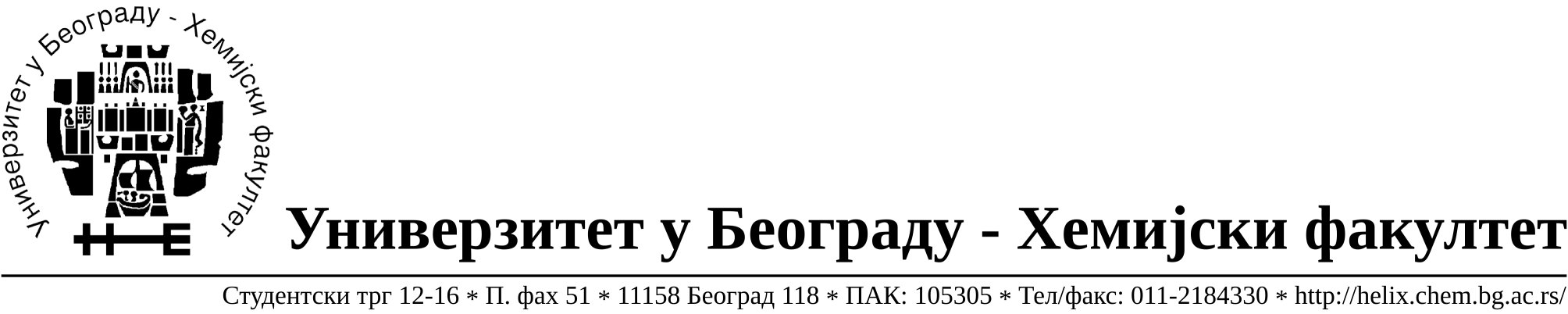 	На основу члана 116. Закона о јавним набавкама („Службени гласник РС“, бр. 124 / 12), Универзитет у Београду – Хемијски факултет објављује:ОБАВЕШТЕЊЕ О ЗАКЉУЧЕНОМ УГОВОРУНазив, адреса и „Интернет“ страница наручиоца: Универзитет у Београду – Хемијски факултет, Београд, Студентски трг 12-16, www.chem.bg.ac.rs.Врста наручиоца: просветаОпис предмета набавке, назив и ознака из општег речника набавке: добра – материјала за науку (лабораторијско стакло и потрошни материјал) формиране по партијама( 100 партија)  поступак јавне набавке мале вредности ЈН 23/14.Ознака из општег речника набавке:      33793000- производи од стакла за лабораторијске намене     38437000- лабораторијске пипете и прибор,Критеријум за доделу Уговора;  економски најповољнија понуђена цена.Број примљених понуда:  укупно за све партије 10.Датум доношења Одлуке о додели Уговора: 25.07.2014.Датум закључења Уговора: 08.08.2014.Основни подаци о добављачима, партије за које је уговорена вредност и укупна уговорена вредност: Период важења Уговора:  до краја 2014. године.БрНазив  понуђачаАдреса, ПИБ и Матични бр.Број уговораПартијеУкупно уговорена вредност без ПДВ-а1Uni-chem d.o.o.Страхињића Бана 44Београд, 100052572, 17167677903/13,10,24,27,34,39,41,42,46,47,48,70,71,72,73,80,84,100276.904,062Kefo d.o.o.Звечанска 38Београд, 105046072, 20302216903/62,14,38,54,62,63,82,83,85,90,91,95119.611,673Superlab d.o.o.Милутина Миланковића 25Нови Београд, 101822498, 17051717903/25,6,7,8,16,18,22,26,40,44,45,49,50,64,67,75,77,79,88,89,9268.673,254Alfatrade enterprise d.o.o.Љубе Стојановића 3Београд, 100246604, 07461330903/969,68,57,15,1223.639,005Alfamed d.o.o.Љубомира Стојановића 311000 Београд, Вера Милановић10020998807431279903/109,11,43,51,7430.000,006Sone comp d.o.o.Светогорска 22/IVБеоград, 100159726, 07991452903/332,35,37,9316.130,007МC Latra d.o.o.Херцеговачка 311080 Земун, Јасмина Милић10599950420508116903/54,23,25,28,58,59,60,61,65,76,86,87,94,97,9853.922,008G-2 d.o.o.Цара Душана 268 иЗемун, Драгица Грудић10563027820413832903/720,21,9627.990,009DSP Chromatography d.o.o.Милутина Миланковића 120г11070 Београд, Дарко Стеванов- Павловић1001350446767567903/8783.510,0010ProMedia d.o.oКраља Петра I 114Кикинда,Милан Јовановић10057947108704210903/452,812.593,00